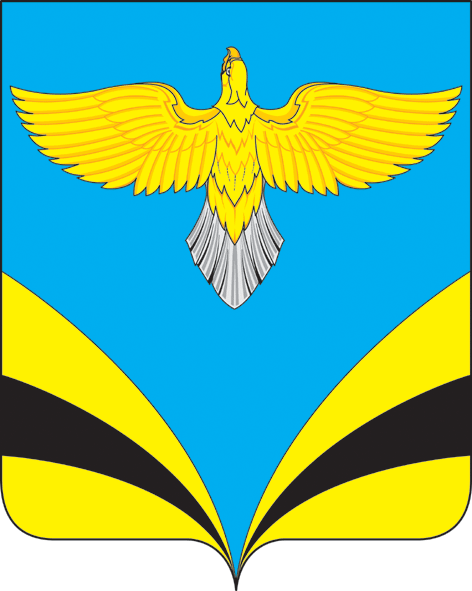 В соответствии со ст. 31, 32, 33 Градостроительного кодекса РФ, Федеральным законом от 06.10.2003 № 131-ФЗ «Об общих принципах организации местного самоуправления в Российской Федерации», Правилами землепользования и застройки сельского поселения Купино муниципального района Безенчукский Самарской области, утвержденных Решением Собрания представителей сельского поселения Купино муниципального района Безенчукский Самарской области от 19.12.2013г. №100/35, руководствуясь Уставом сельского поселения Купино муниципального района Безенчукский Самарской области, рассмотрев представленный постоянно действующей комиссией по подготовке и внесении изменений в Правила землепользованию и застройке сельского поселения Купино муниципального района Безенчукский Самарской области проект  от 20.02.2024гПОСТАНОВЛЯЮ:1. Провести на территории сельского поселения Купино муниципального района Безенчукский Самарской области публичные слушания  по проекту решения Собрания представителей сельского поселения Купино муниципального района Безенчукский Самарской области о внесении изменений в Правила землепользования и застройки сельского поселения Купино муниципального района Безенчукский Самарской области, утвержденные Решением Собрания представителей сельского поселения Купино от 19.12.2013 г. №100/35 в части внесения изменений в порядок применения Правил: 1.1. пункт 4 статьи 8 Правил изложить в следующей редакции:«4. Заявление о разрешении на условно разрешенный вид использования, разрешения на отклонение направляется физическими и (или) юридическими лицами в Комиссию.»;1.2. пункт 5 статьи 8 Правил изложить в следующей редакции:«5. К заявлению, предусмотренному частью 4 настоящей статьи, должны прилагаться следующие документы:1) документ, удостоверяющий личность заявителя или представителя заявителя, в случае представления заявления о выдаче разрешения на ввод объекта в эксплуатацию и прилагаемых к нему документов посредством личного обращения в уполномоченный орган, в том числе через многофункциональный центр. В случае представления документов посредством Единого портала, единой информационной системы жилищного строительства представление указанного документа не требуется;2) документ, подтверждающий полномочия представителя заявителя действовать от имени заявителя (в случае обращения за получением услуги представителя заявителя). В случае представления документов в электронной форме посредством Единого портала, единой информационной системы жилищного строительства указанный документ, выданный заявителем, являющимся юридическим лицом, удостоверяется усиленной квалифицированной электронной подписью или усиленной неквалифицированной электронной подписью правомочного должностного лица такого юридического лица, а документ, выданный заявителем, являющимся физическим лицом, – усиленной квалифицированной электронной подписью нотариуса.».2. Информационные материалы к Проекту решения включают в себя Проект решения и пояснительную записку к нему.3. Срок проведения публичных слушаний  составляет 20 дней  с  27 февраля  2024 года по 17 марта  2024 года.4. Срок проведения общественных обсуждений исчисляется со дня официального опубликования настоящего постановления и проекта Решения до дня официального опубликования заключения о результатах общественных обсуждений.5. Органом, уполномоченным на организацию и проведение публичных слушаний в соответствии с настоящим постановлением (организатором публичных слушаний), является Комиссия по подготовке проекта правил землепользования и застройки сельского поселения Купино муниципального района Безенчукский Самарской области (далее – Комиссия).6. Представление участниками публичных слушаний  предложений и замечаний по Проекту решения, а также их учет осуществляется в соответствии со статьей 5.1 Градостроительного кодекса Российской Федерации.7. Место проведения экспозиции Проекта решения в сельском поселении Купино муниципального района Безенчукский Самарской области: 446247, Самарская область, Безенчукский район, с. Купино, ул. Купинская , д. 10.8. Датой открытия экспозиции считается дата размещения Проекта решения на официальном сайте Администрации сельского поселения Купино муниципального района Безенчукский Самарской области в сети «Интернет»: http://spkupino.ru/ в порядке, установленном пунктом 1 части 8 статьи 5.1 Градостроительного кодекса Российской Федерации. Экспозиция проводится в срок с 29 февраля  до даты окончания публичных слушаний. Посещение экспозиции возможно в рабочие дни с 10.00 до 16.00.9. Собрание участников публичных слушаний   по проекту состоятся в населенных пунктах сельского поселения Купино муниципального района Безенчукский Самарской области по адресам:в селе Купино – 29 февраля 2024 г. в 16:00 по адресу: Самарская область, Безенчукский район, с. Купино, ул. Купинская, 10в селе Никольское – 01 марта 2024 г. в 12:00 по адресу: Самарская область, Безенчукский район, с. Никольское, ул. Пролетарская, 2;в деревне Новокиевка – 01 марта  2024 г. в 14:00 по адресу: Самарская область, Безенчукский район ,д. Новокиевка, ул. Дорожная, 13;в селе Толстовка – 02 марта  2024 г. в 16:00 по адресу: Самарская область, Безенчукский район, с. Толстовка , ул. Набережная, 19.10. Прием замечаний и предложений от жителей поселения и иных заинтересованных лиц по Проекту решения осуществляется по адресу, указанному в пункте 7 настоящего постановления, в рабочие дни с 10 часов до 16 часов. 11. Замечания и предложения участниками публичных слушаний могут быть внесены: 1) посредством официального сайта Администрации сельского поселения Купино муниципального района Безенчукский Самарской области в сети «Интернет»; 2) в письменной форме в адрес организатора публичных слушаний; 3) посредством записи в книге (журнале) учета посетителей экспозиции проекта, подлежащего рассмотрению на общественных обсуждениях.12. Прием замечаний и предложений от участников публичных слушаний по Проекту решения осуществляется в срок до 15.03.2024 года.13. Назначить лицом, уполномоченным председательствовать на собраниях участников публичных слушаний, Главу сельского поселения Купино Ю.В. Щербакова.14. Назначить лицом, ответственным за ведение протокола публичных слушаний по Проекту решения,  специалиста 1 категории  Администрации сельского поселения Купино  Н.А. Доронину.15. Комиссии в целях заблаговременного ознакомления жителей поселения и иных заинтересованных лиц с Проектом решения обеспечить:- официальное опубликование Проекта решения в газете «Вестник сельского поселения Купино»;- размещение Проекта решения на официальном сайте Администрации сельского поселения Купино муниципального района Безенчукский Самарской области в сети «Интернет»: http://spkupino.ru/;- беспрепятственный доступ к ознакомлению с Проектом решения в здании Администрации сельского поселения (в соответствии с режимом работы Администрации поселения).16. В случае если настоящее постановление, проект Решения будут опубликованы позднее календарной даты начала публичных слушаний, указанной в пункте 3 настоящего постановления, то дата начала публичных слушаний исчисляется со дня официального опубликования настоящего постановления, проекта Решения. При этом установленные в настоящем постановлении календарная дата, до которой осуществляется прием замечаний и предложений от участников публичных слушаний, а также дата окончания публичных слушаний переносятся на соответствующее количество дней.17. Опубликовать настоящее Постановление в газете «Вестник сельского поселения Купино».18. Настоящее Постановление вступает в силу со дня его официального опубликования.19. Контроль за выполнением настоящего Постановления оставляю за собой.Глава  сельского поселения Купино				     Ю.В. ЩербаковН.А. Доронина – специалист 1 категории 8 (846) 76 42247Приложение №1К Постановлению Главысельского поселения Купиномуниципального района Безенчукский Самарской области № 15 от 27.02.2024гСОБРАНИЕ ПРЕДСТАВИТЕЛЕЙ СЕЛЬСКОГО ПОСЕЛЕНИЯ КУПИНО МУНИЦИПАЛЬНОГО РАЙОНА БЕЗЕНЧУКСКИЙ САМАРСКОЙ ОБЛАСТИРЕШЕНИЕ (ПРОЕКТ)от ____________ №______О внесении изменений в Правила землепользования и застройки сельского поселения Купино муниципального района Безенчукский Самарской области, утвержденные решением Собрания представителей сельского поселения Купино муниципального района Безенчукский Самарской области от 19.12.2013 г. №100/35В соответствии со статьей 33 Градостроительного кодекса Российской Федерации, пунктом 20 части 1 статьи 14 Федерального закона от 6 октября 2003 года «131-ФЗ «Об общих принципах организации местного самоуправления в Российской Федерации», с учетом заключения о результатах общественных обсуждений по проекту изменений в Правила землепользования и застройки сельского поселения Купино муниципального района Безенчукский Самарской области, Собрание представителей сельского поселения Купино муниципального района Безенчукский Самарской области четвертого созываРЕШИЛО:Внести следующие изменения в Правила землепользования и застройки сельского поселения Купино муниципального района Безенчукский Самарской области, утвержденные Собранием представителей сельского поселения Купино муниципального района Безенчукский Самарской области от 19.12.2013 №100/35 (далее по тексту – Правила):1.1. пункт 4 статьи 8 Правил изложить в следующей редакции:«4. Заявление о разрешении на условно разрешенный вид использования, разрешения на отклонение направляется физическими и (или) юридическими лицами в Комиссию.»;1.2. пункт 5 статьи 8 Правил изложить в следующей редакции:«5. К заявлению, предусмотренному частью 4 настоящей статьи, должны прилагаться следующие документы:1) документ, удостоверяющий личность заявителя или представителя заявителя, в случае представления заявления о выдаче разрешения на ввод объекта в эксплуатацию и прилагаемых к нему документов посредством личного обращения в уполномоченный орган, в том числе через многофункциональный центр. В случае представления документов посредством Единого портала, единой информационной системы жилищного строительства представление указанного документа не требуется;2) документ, подтверждающий полномочия представителя заявителя действовать от имени заявителя (в случае обращения за получением услуги представителя заявителя). В случае представления документов в электронной форме посредством Единого портала, единой информационной системы жилищного строительства указанный документ, выданный заявителем, являющимся юридическим лицом, удостоверяется усиленной квалифицированной электронной подписью или усиленной неквалифицированной электронной подписью правомочного должностного лица такого юридического лица, а документ, выданный заявителем, являющимся физическим лицом, – усиленной квалифицированной электронной подписью нотариуса.».Опубликовать настоящее решение в газете «Вестник сельского поселения Купино» в течение десяти дней со дня издания.Разместить настоящее решение на официальном сайте сельского поселения Купино в сети Интернет.Настоящее решение вступает в силу со дня его официального опубликования.Глава сельского поселения Купино					Ю.В. ЩербаковПредседатель Собрания представителейсельского поселения Купино				        		Т.В. КаменноваАДМИНИСТРАЦИЯГородского поселений Купино муниципального районаБезенчукскийСамарской областиПОСТАНОВЛЕНИЕот  27 февраля 2024 года № 15с.п. КупиноО проведении публичных слушаний по вопросу о внесении изменений в Правила землепользования и застройки сельского поселения Купино муниципального района Безенчукский Самарской области, утвержденные решением Собрания представителей сельского поселения Купино муниципального района Безенчукский Самарской области от 19.12.2013 г. №100/35.О проведении публичных слушаний по вопросу о внесении изменений в Правила землепользования и застройки сельского поселения Купино муниципального района Безенчукский Самарской области, утвержденные решением Собрания представителей сельского поселения Купино муниципального района Безенчукский Самарской области от 19.12.2013 г. №100/35.